Воспитатель: Гончаренко М.В.Конспект НОД во второй младшей группе"Художественно-эстетическое развитие" (рисование)Тема занятия: «Елочка красавица в гости к нам пришла».Цель: Формировать умение составлять композицию, используя нетрадиционные приемы рисования.Задачи:формировать умение рисовать елочку при помощи ладошек; учить детей создавать композицию при помощи нетрадиционной техники аппликации.воспитывать нравственные чувства, интерес к совместной продуктивной деятельности.развивать у детей наблюдательность, интерес к происходящему в природе зимой, умение использовать в беседе накопленные знания;развивать двигательные умения и навыки.Материал: клей, кисточки, салфетки, гуашь зелёного и красного цветов, бумажные силуэты шаров и гирлянд (вырезанные педагогом из цветной бумаги). Ход НОД:Пед. - Ребята, а скажите, какое у нас время года на дворе?Дети - зимаПед.-  А чем она отличается от других времен года? Дети - выпал снег, холодно и т. дПед. - Ребята, отгадайте, пожалуйста, кто сегодня к нам пришел. В этом нам поможет загадка:Только зимой он стоит во двореИ улыбается всей детворе.К лету и солнцу совсем не привыкЭтот веселый большой … Дети - снеговикПед. - Правильно – это снеговик. Посмотрите на него внимательно и скажите. Из чего слеплен снеговик? Дети - из снегаПед. - Правильно, из снега.- А во что снеговик одет? (ведро, шарф и варежки)- А что у снеговика  место носа? Дети - морковкаПед.  Лепит с самого утраДетвора снеговика.Снежные шары катаетИ смеясь, соединяет.Снизу самый крупный ком,Чуть поменьше ком на нём.Ещё меньше – голова,Дотянулись едва.Глазки - шишки, нос морковка.Шапочку надели ловко.Яркий шарф, в руках метла.И довольна детвора.Пед. - Вот какой у нас снеговик.Пед. - Ребята, мне снеговик загадал загадку. Помогите ее разгадать.Вот скоро зимний праздник,Его мы ждали год.Сказочный, веселыйПраздник … Дети - Новый годПед. - Правильно ребята, скоро наступит Новый год. А какой же новый год без елки? Давайте сделаем елочку и подарим ее нашему снеговику, чтобы и ему на праздник было весело. А основой нашей елочки будут ладошки.- Для изготовления нашей елочки, нам понадобится гуашь и ваши ладошки.Физминутка:«Ели» - стоя на носках, руки вверх.«Елки» - руки в стороны, ступни ног прижаты к полу.«Елочки» - присесть, руки вперед. Следить за спиной, спина прямая.«Есть в лесу три полочки» - показывать рукой полочки вверх.«Ели, елки, елочки» - выполнять те же движения.«Лежат на елях небеса» - плавные движения, поднятых вверх рук.«На елках – птичьи голоса» - поднести руку к уху, делать вид, что слушает.«Внизу на елочках – роса» - плавные движения, опущенных вниз рук.Пед. - Молодцы, садитесь на места.Пед. - Теперь мы приготовим свои ладошки и будем делать из них елочку. (Воспитатель помогает детям обводить ладошки и разукрашивать зелёной гуашью) 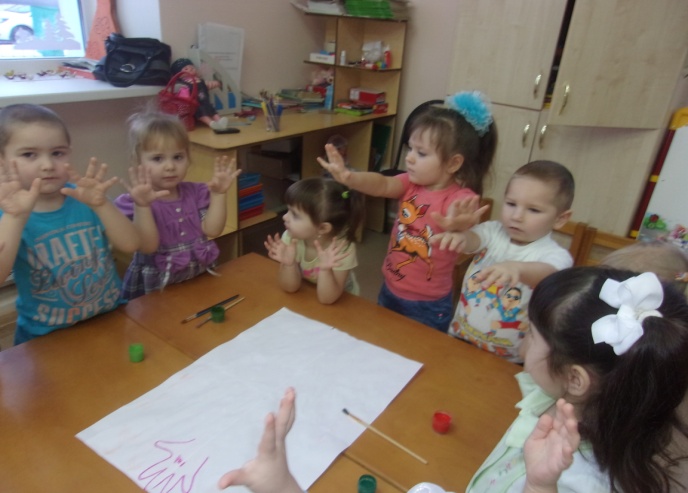 Пед. - Вот какая у нас пушистая получилась елочка.Пед. - Ребята, так как елочка у нас новогодняя, что же мы забыли сделать? Дети - нарядить ее.Пед. - А чем наряжают елочку? Давайте вспомним песенку?Сколько на елочкеШариков цветных,Розовых пряников,Шишек золотых!Пед. - Для этого нам нужно на елочку наклеить разноцветные шары.Воспитатель предлагает детям выбрать заранее сделанные заготовки (разноцветные кружочки) и украсить ими лесную красавицу в виде гирлянды.Пед. - А самая главное на елке - красивая красная звезда..Пед. - И вот наша елочка готова.Ну и ёлка, просто диво,Как нарядна, как красива.Там сияет, как всегда,Очень яркая, большая,Пятикрылая звезда.Пед. - Молодцы ребята. Вы хорошо сегодня постарались, и наш снеговик остался довольным.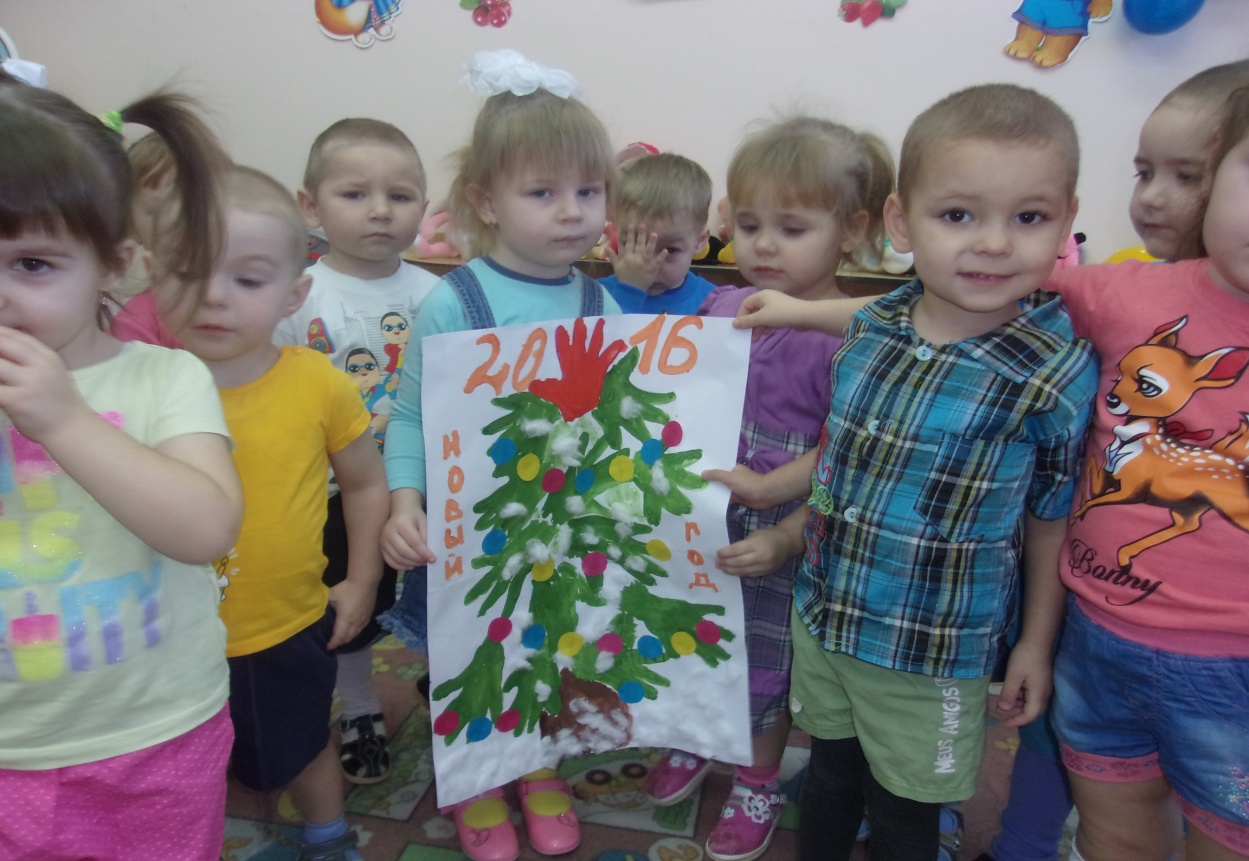 